Курси23.10.2020р., учителів біології та природознавства. Свідоцтво СС 02139788/007271-20 (30 год.);ТОКІППО25-29.10.2021р., підготовка тренерів-педагогів вчителів інтегрованого курсу «Здоров’я, безпека та добробут».Сертифікат №С3-244 (30год); ТОКІППО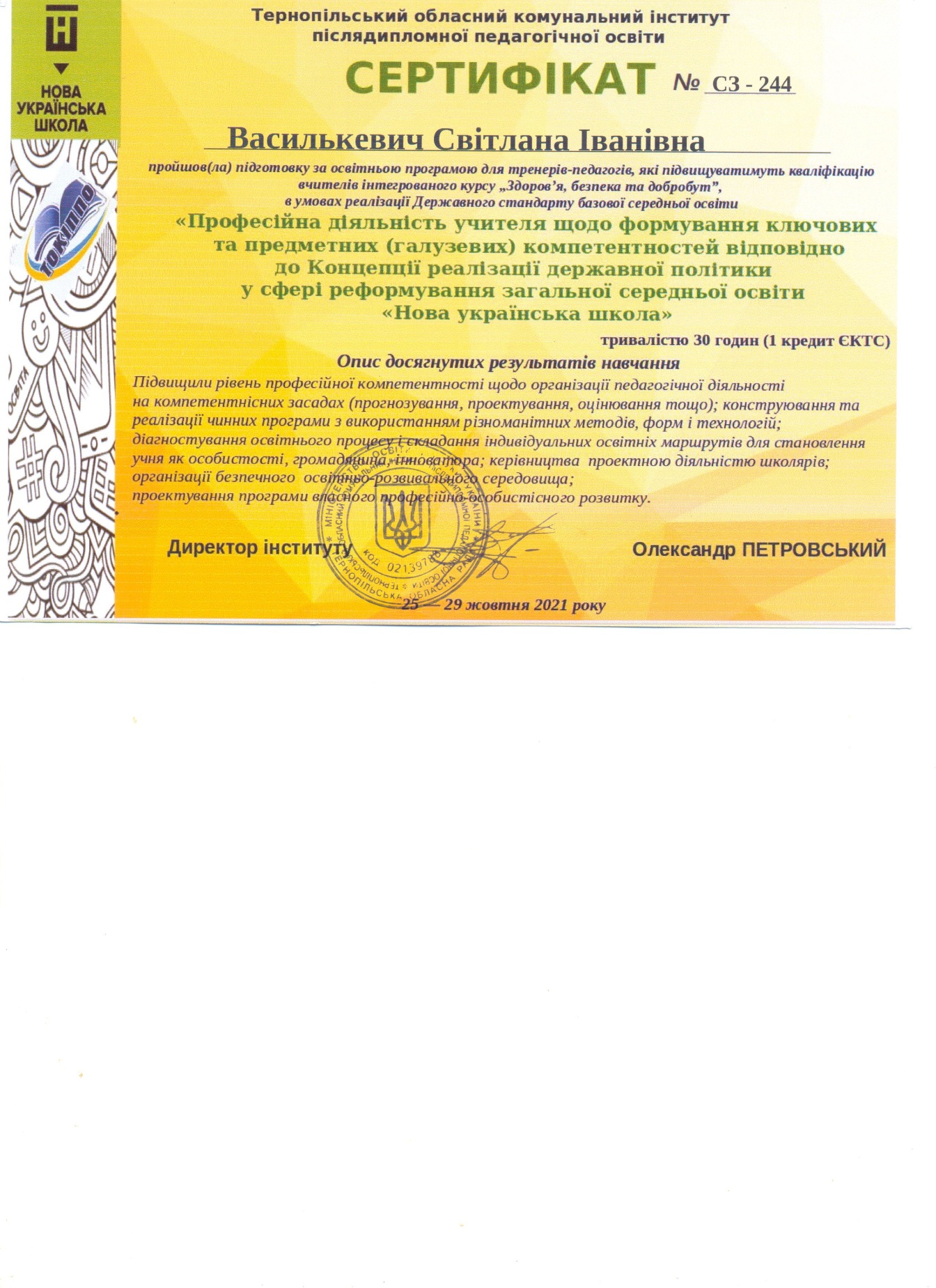 30.11.2021р., «Удосконалення професійно-методичних компетентностей учителів біології в умовах реформування освіти». Свідоцтво ПК №3016 (30 год.); ТНПУ ім. В. Гнатюка15.04.2021р., учителів основ здоров’я. Свідоцтво СС 02139788/004369-21 (30 год.);ТОКІППО17.06.2022р., учителів біології та екології. Свідоцтво СС02139788/005280-22 (30 год.);ТОКІППО18.11.2022р., «Інклюзивне навчання дітей з ООП в умовах децентралізації освітнього процесу». Сертифікат №707459788399 (15год.);ІППО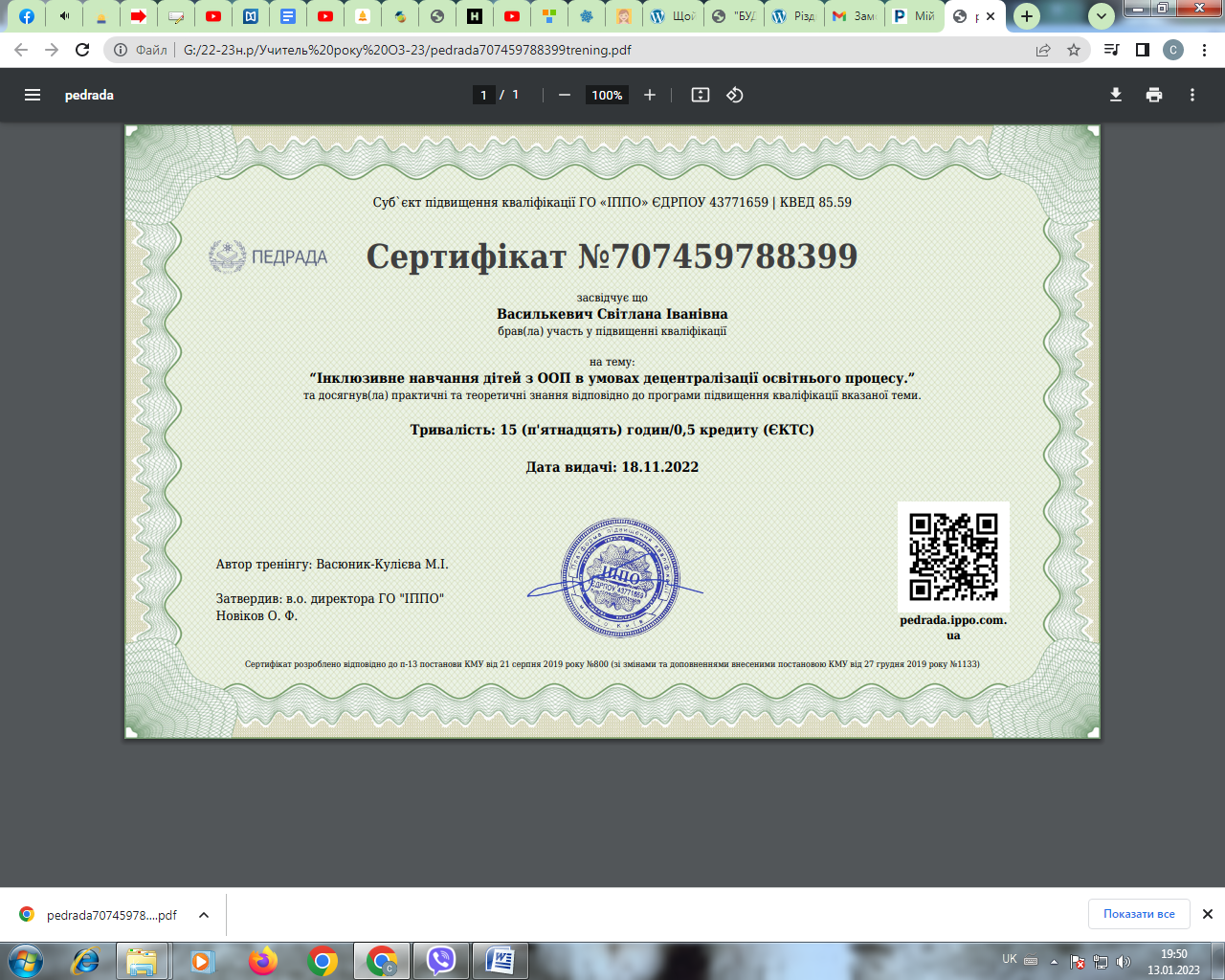 Конференції12-14.06.2022р.,  Львів, Україна.III Міжнародна науково-практична конференція «MODERN RESEARCH IN WORLD SCIENCE» (СУЧАСНІ ДОСЛІДЖЕННЯ СВІТОВОЇ НАУКИ), https://sci-conf.com.ua/wp-content/uploads/2022/06/MODERN-RESEARCH-IN-WORLD-SCIENCE-12-14.06.22.pdf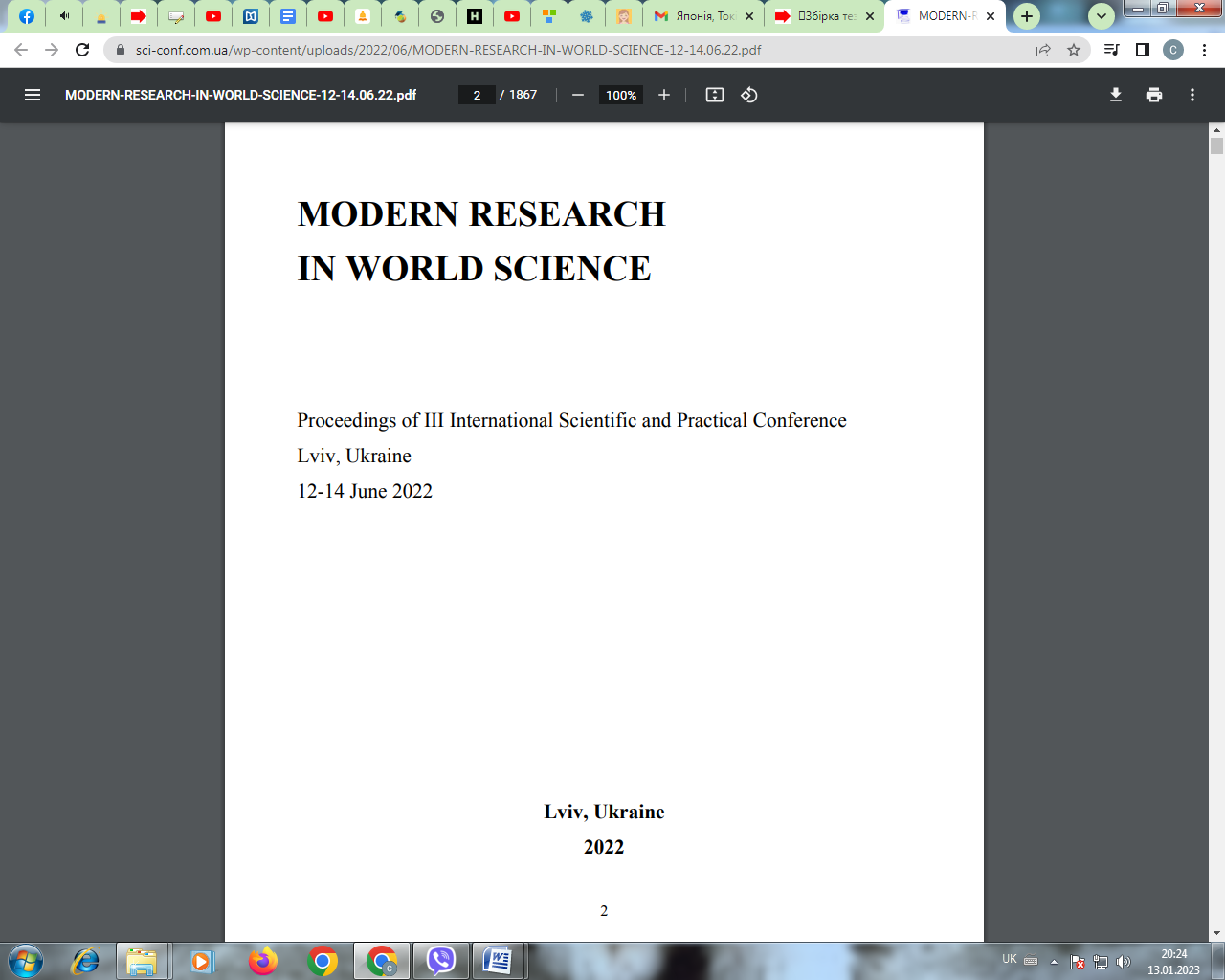 25.06.2020р.,«Громадянська освіта крізь призму впровадження Української Хартії вільної людини в освітній процес».ТОКІППО10.08.2022р., всеукраїнська практична онлайн конференція «Як вчителю та вихователю бути в ресурсі під час Воєнного стану. Підтримка батьків та дітей».Сертифікат 9646782481354(6год); «Платформа освіти»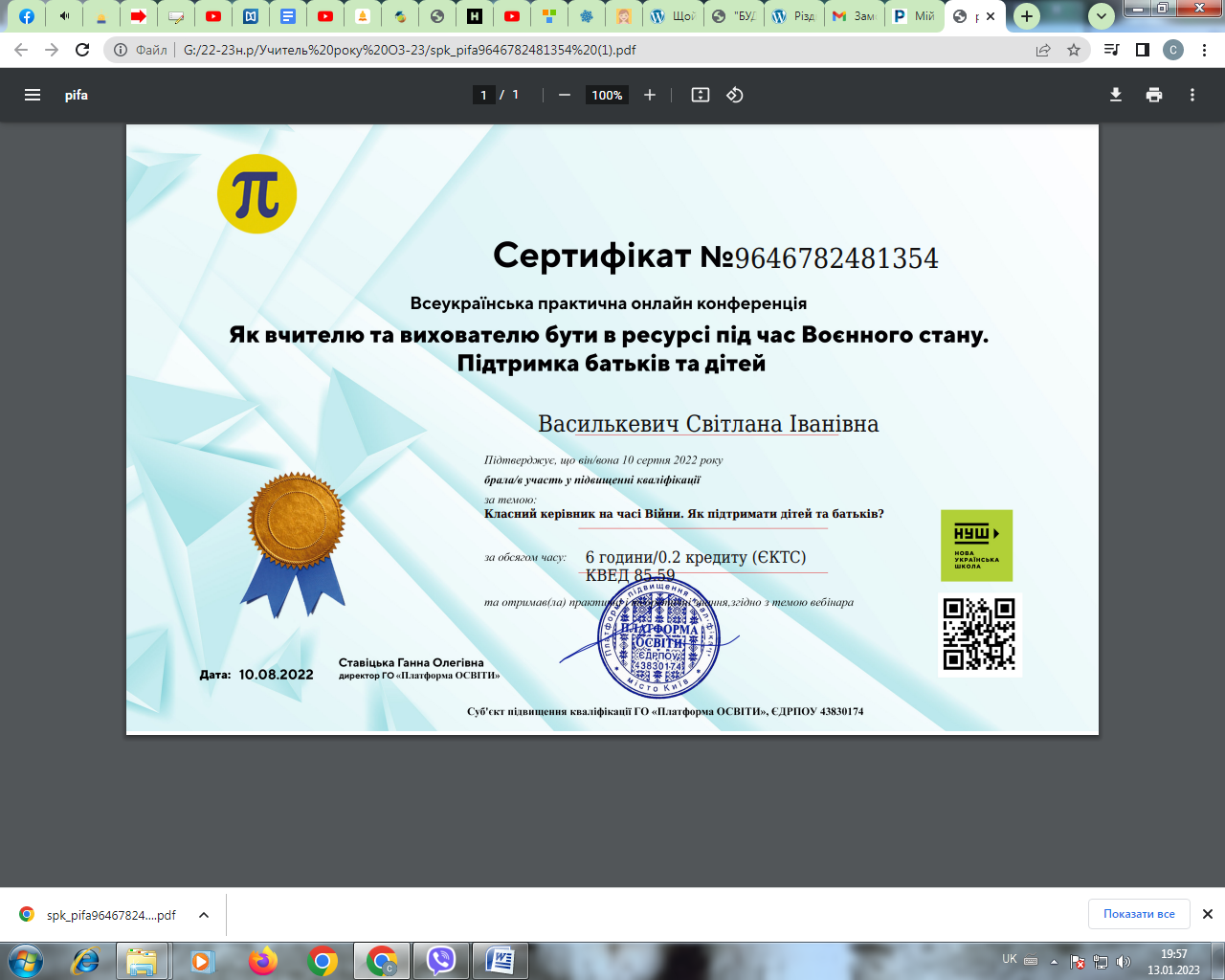 13.11.2022р., всеукраїнська онлайн конференція «Використання технологій навчання, онлайн сервісів в освітньому процесі».Диплом №75632798632D; ІППО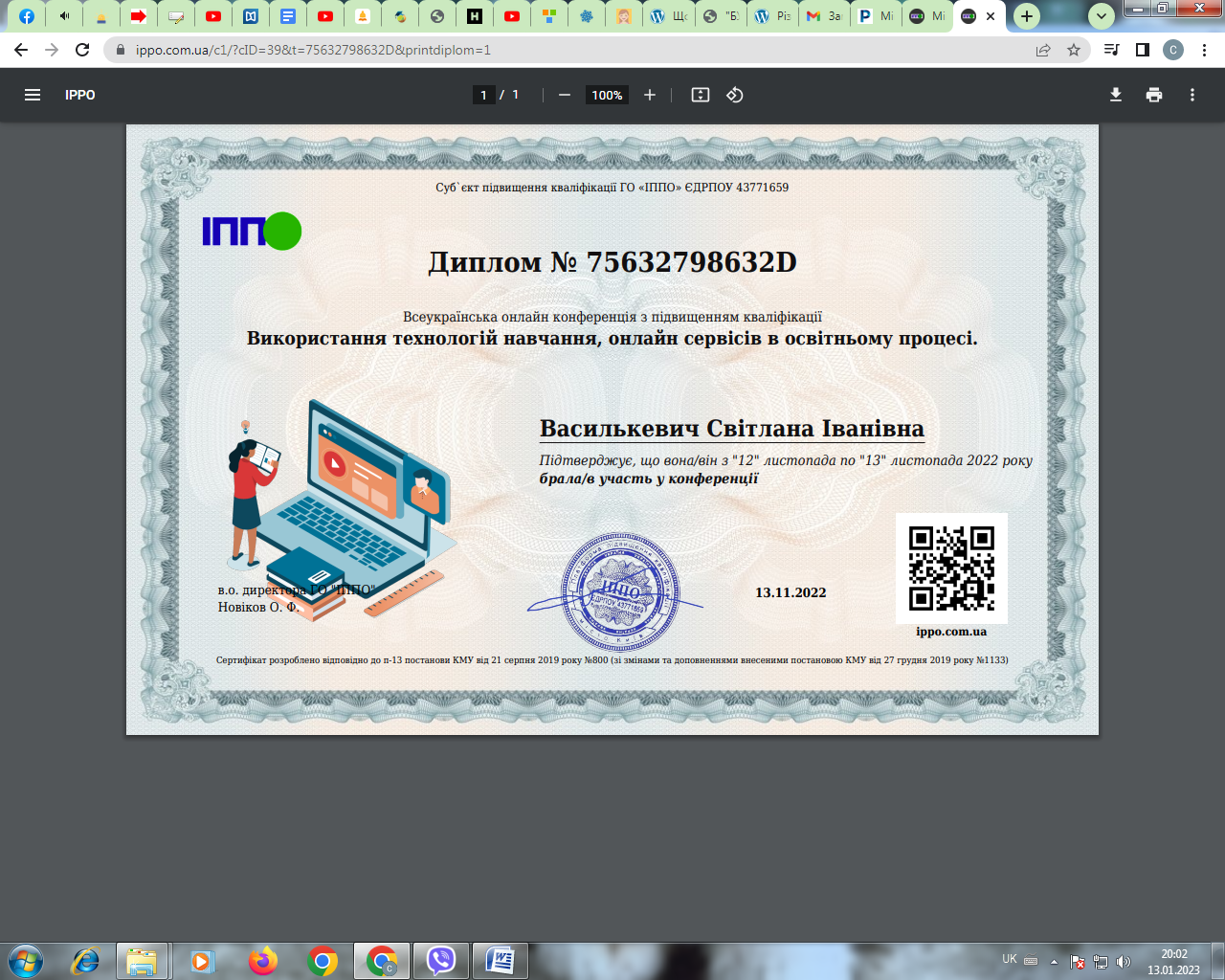 01.12.2022р., всеукраїнська онлайн конференція «STEM-освіта: практичний кейс, цифрові ресурси для підвищення кваліфікації освітян. ЄАС». Диплом №6957363512D,Сертифікат №695736351238(2год)НППУ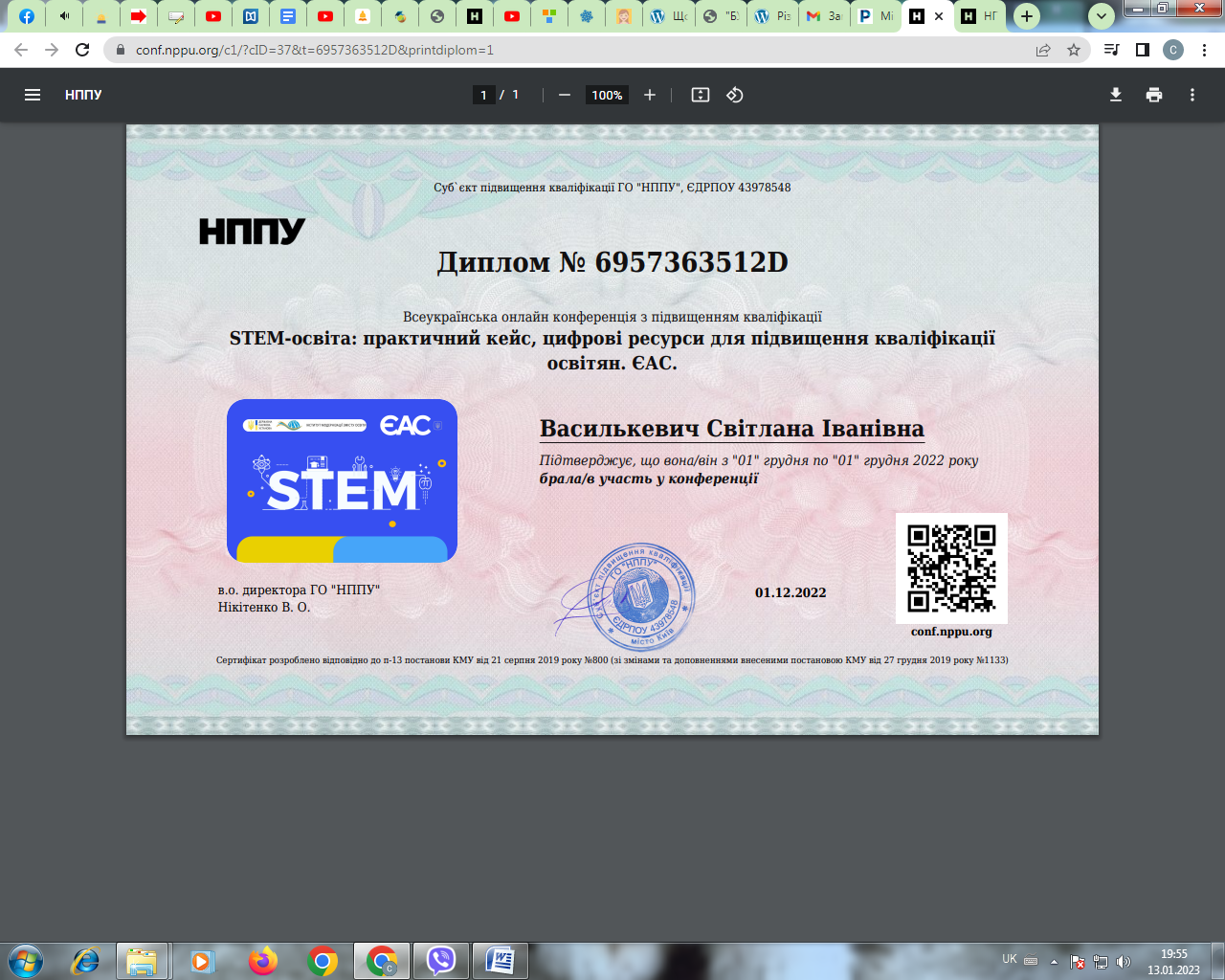 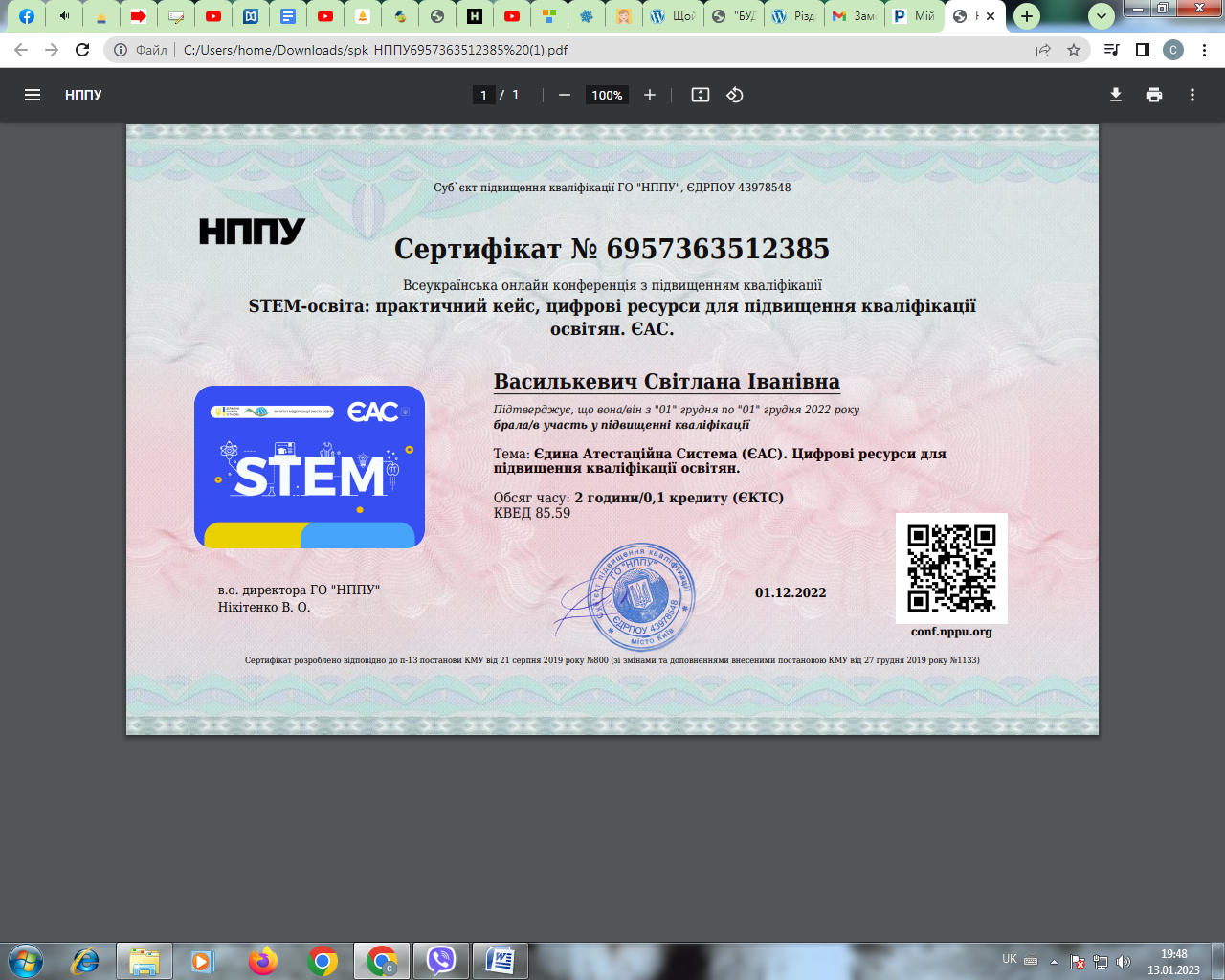 Семінари20.02.2019р., «Соціально-педагогічні особливості розвитку особистості в сучасних умовах».   Заліщицький аграрний коледж ім. Є. Храпливого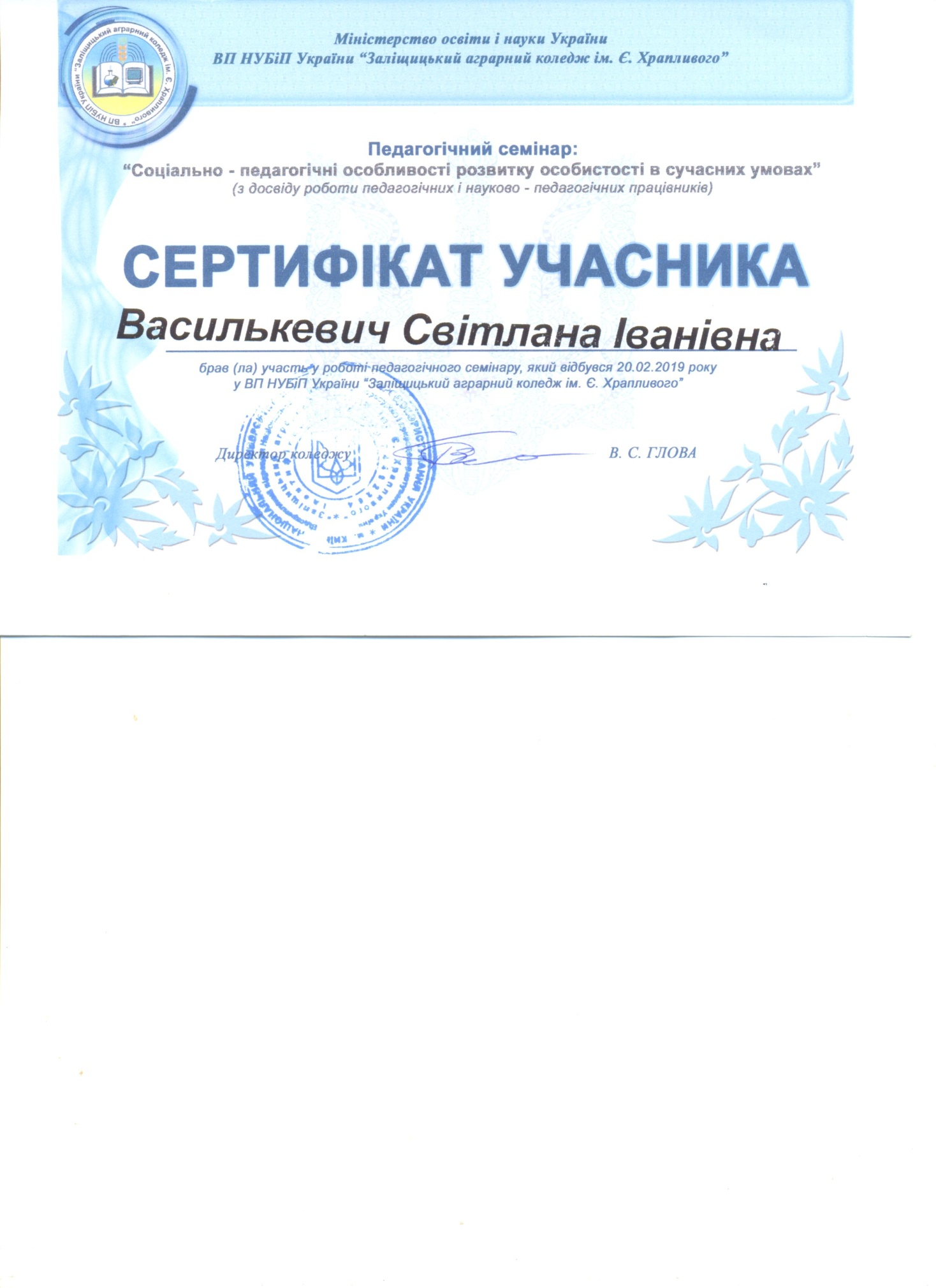 25.09.2019р., «Школа здоров’я: досвід та перспективи впровадження здоров’язбережувальних технологій» (6 год.). ТОКІППО08.04.2022р., «Формування життєвих компетентностей, що сприяють здоровому способу життя». ТОКІППО20.05.2022р., практикум «Онлайн інструменти для створення інтерактивних вправ та завдань». ТОКІППОВебінари13.02.2019р., «Інтерактивний урок: творимо разом із учнями» (2 год.). Свідоцтво № В95-226905;  ТОВ «Освітній проєкт «На урок»»17.06.2021, «Аспекти формування здорового способу життя у сучасній школі». ТОКІППО21.02.2022р., Організація освітнього процесу в 5-х класах НУШ за модельними навчальними програмами природничої освітньої галузі на основі навчально-методичних комплексів видавництва «Астон»: підручник для 5 класу закладів загальної середньої освіти «Пізнаємо природу».15.02-18.03.2022р., цикл вебінарів з організації інклюзивної освіти (15 год.)ГО «Квант РАЦІО»:1. «Як складати висновок про комплексну психолого-педагогічну оцінку розвитку особи» (3,5год.).  Сертифікат № В-1502180322/1/103534;2. «Роз’яснення постанови, щодо організації навчання осіб з ООП» (3,5год.).  Сертифікат № В-1502180322/2/103534; 3. «Визначення різнорівневої підтримки дітей з труднощами опанування навичок читання та письма» (3,5год).  Сертифікат № В-1502180322/3/103534;4. «Інтелектуальні труднощі у ООП: критерії визначення та рівні підтримки» (3,5год).  Сертифікат № В-1502180322/4/103534;5. «Інноваційні підходи до навчання дітей з ООП, питання та відповіді»(3,5год).  Сертифікат № В-1502180322/5/103534;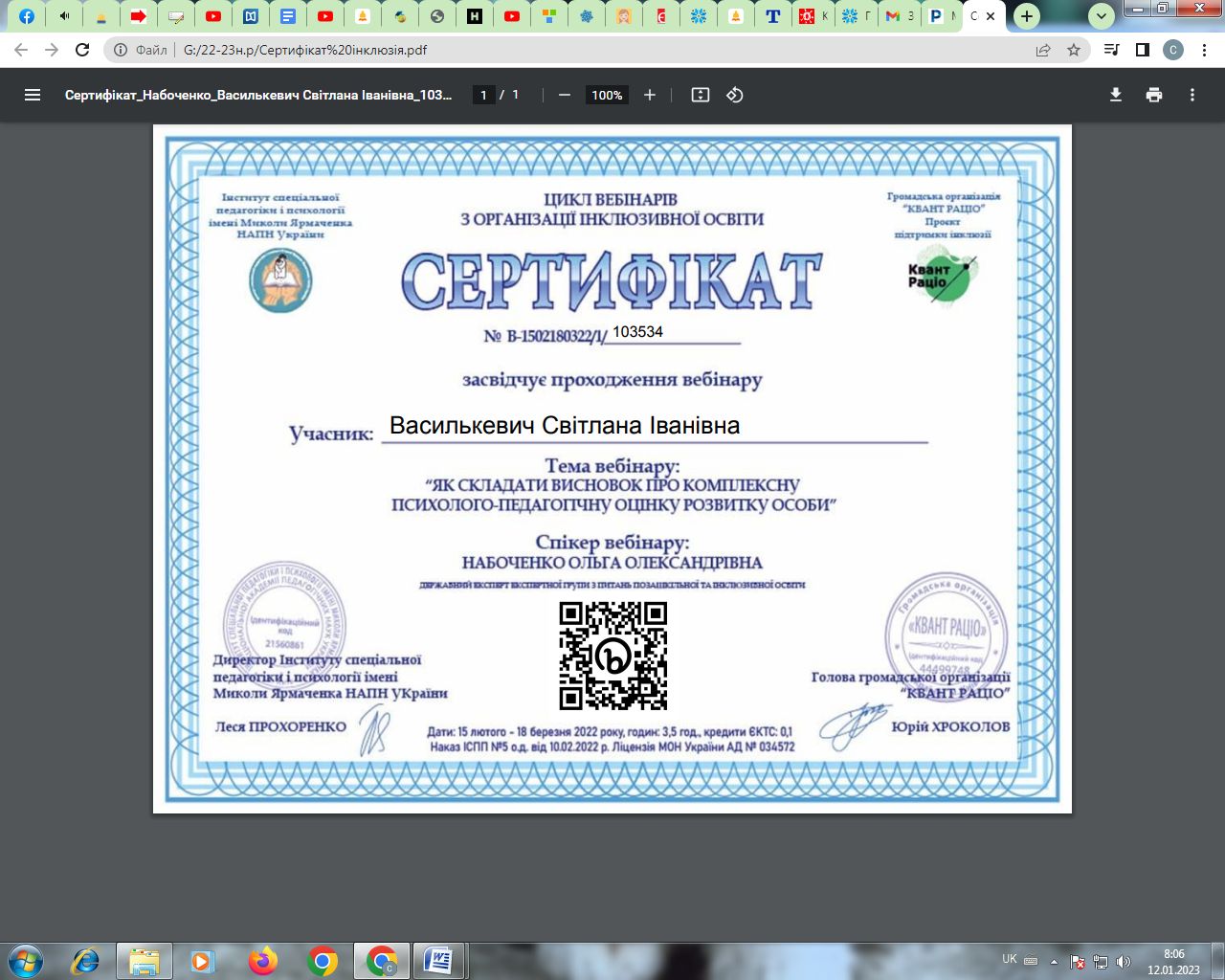 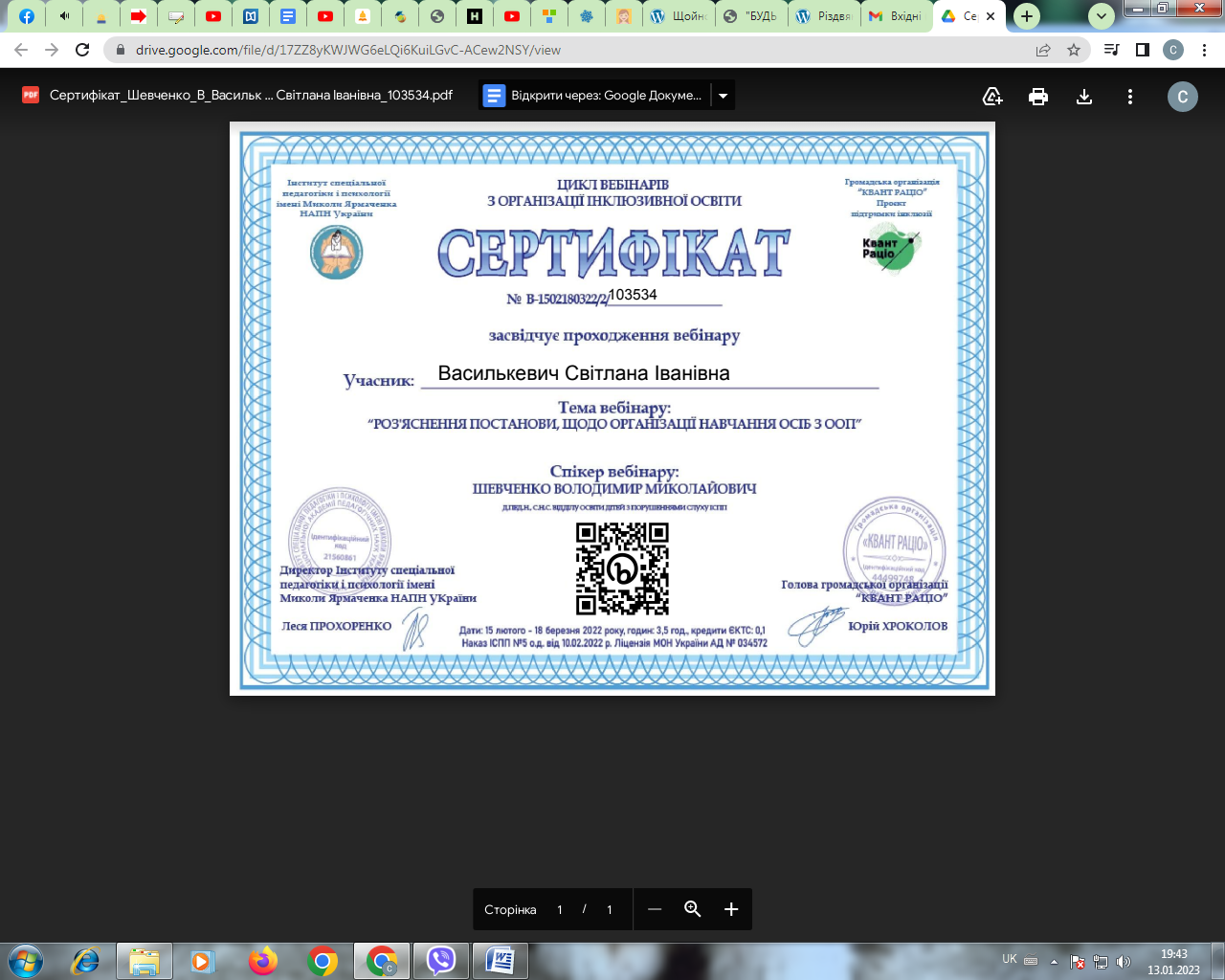 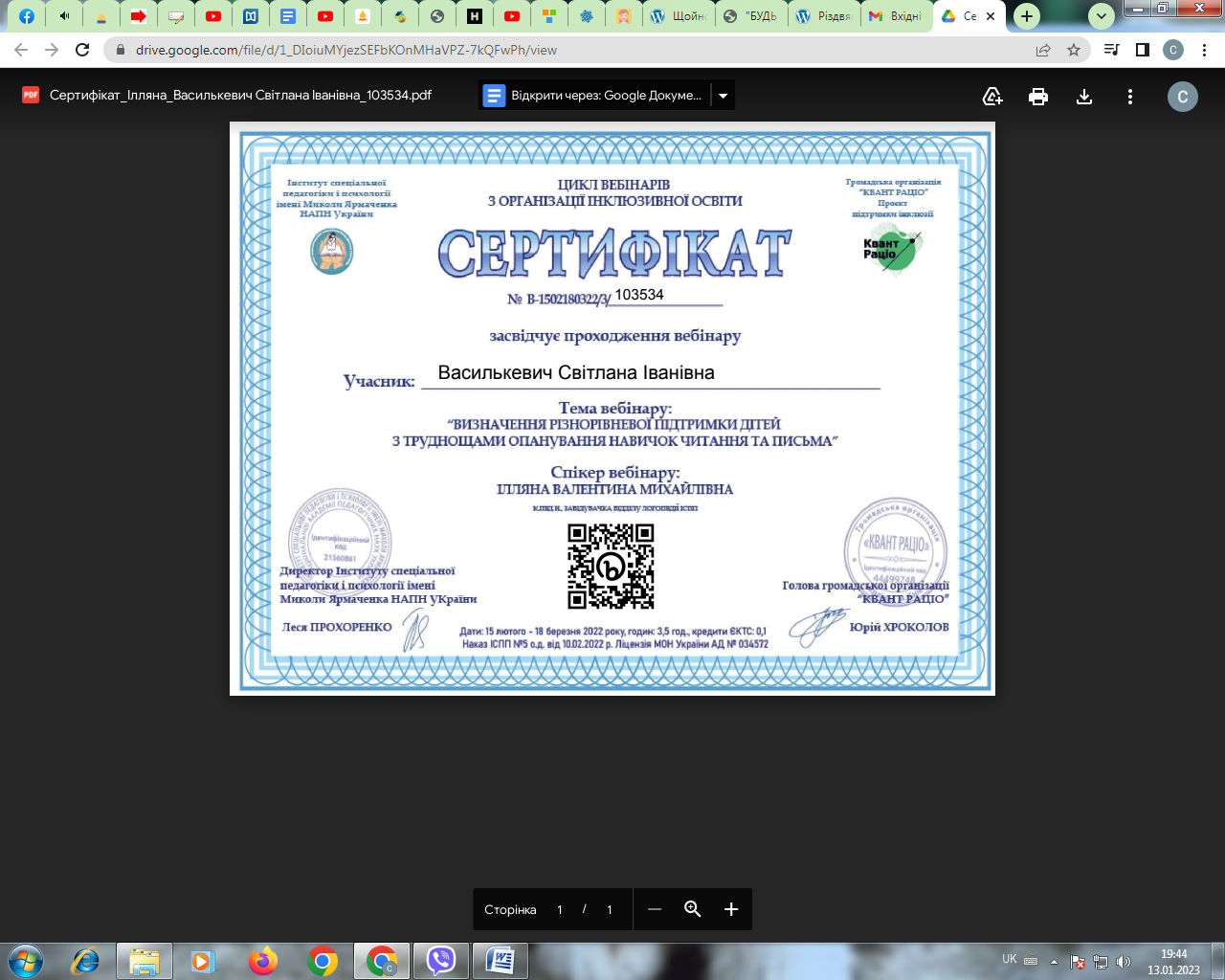 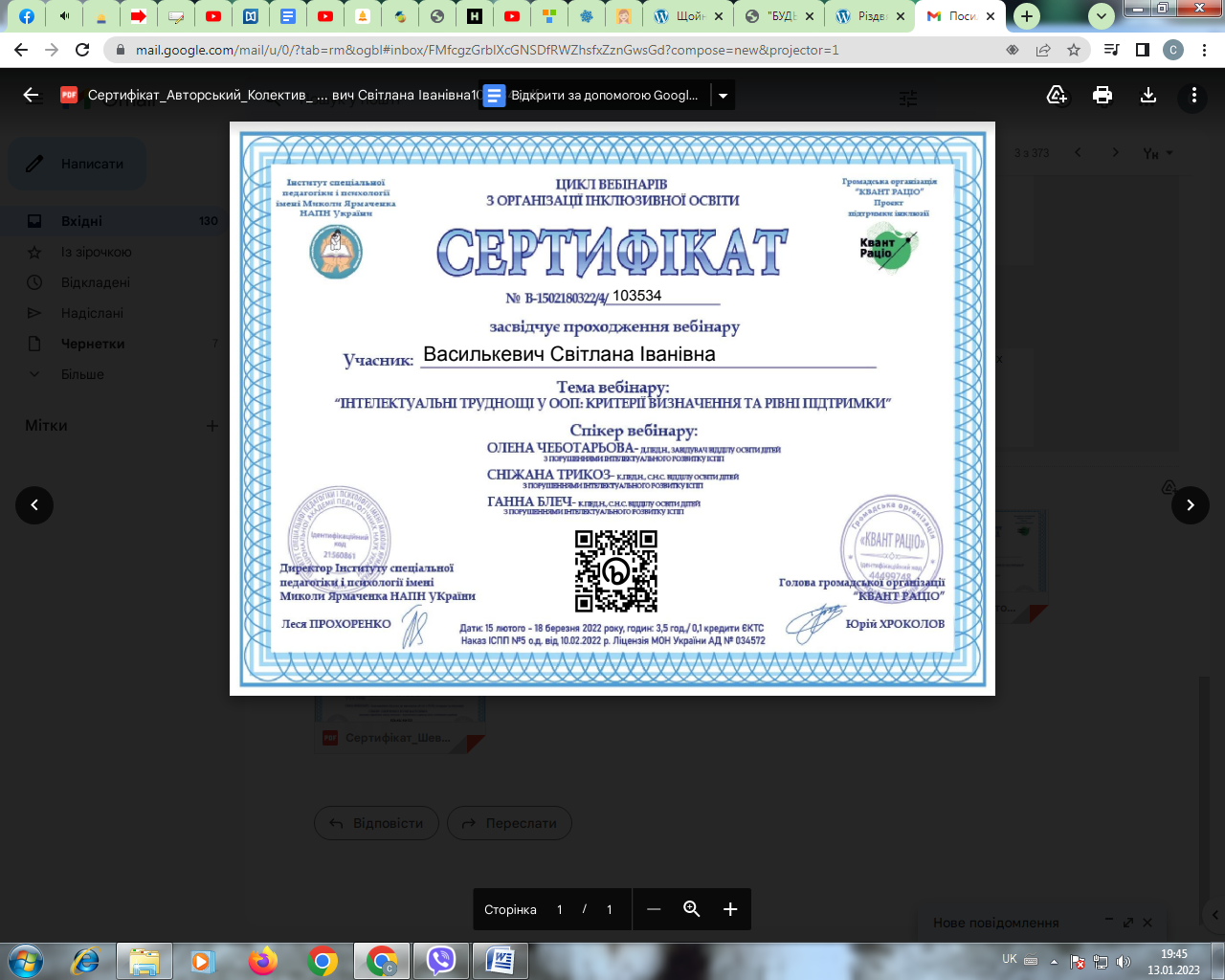 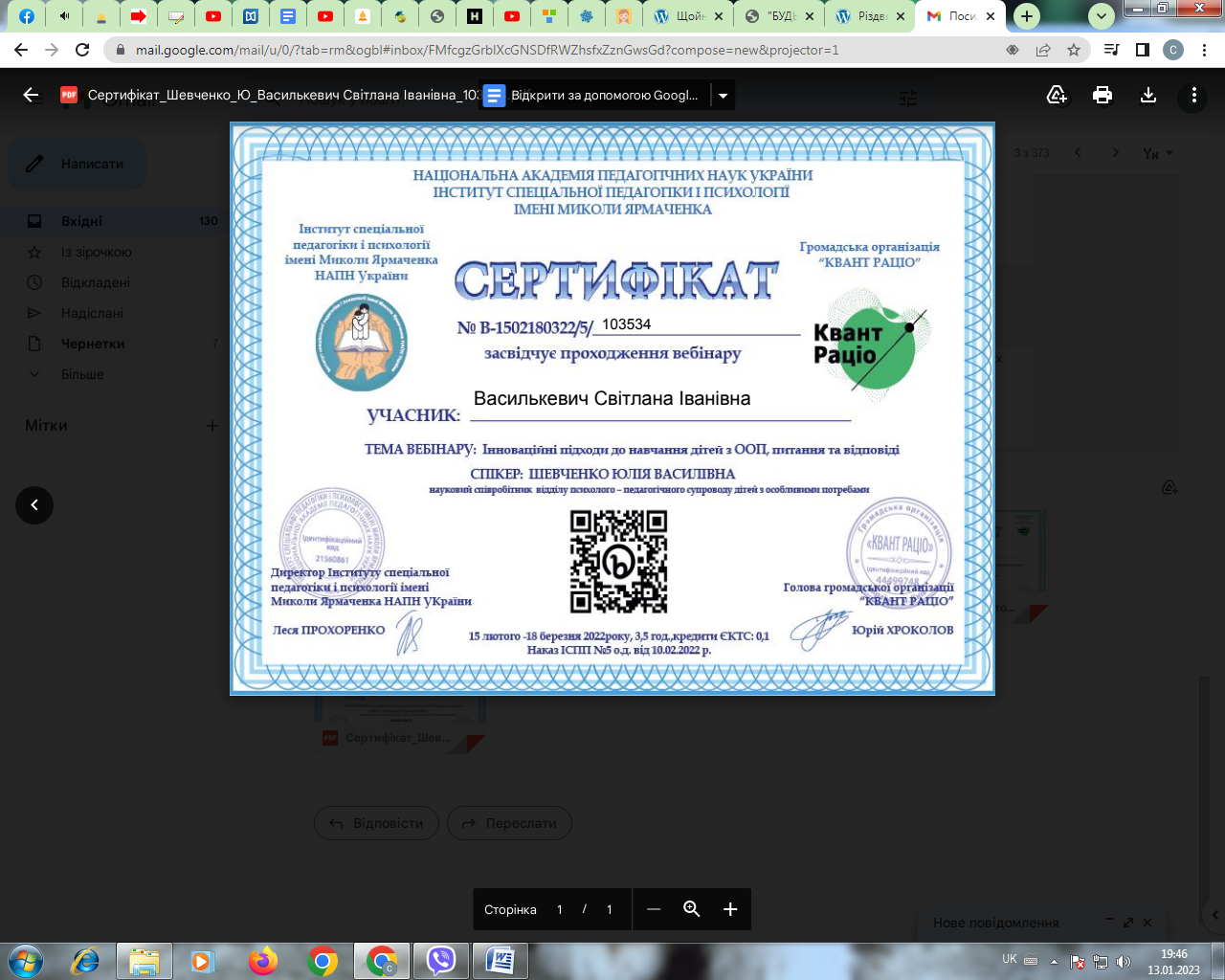 11.06.2022р., «Роль інформації-пропаганди та медіа маніпуляцій для формування суспільної думки в умовах війни». ТОКІППО 28.10.2022р.,«Булінг як актуальна соціально-педагогічна проблема». ТОКІППОТренінгиКвітень – травень 2018р., Циклу тренінгів з кліматичної освіти «Клімат змінюється. Час діяти!» (16 год.). Тернопіль екоцентр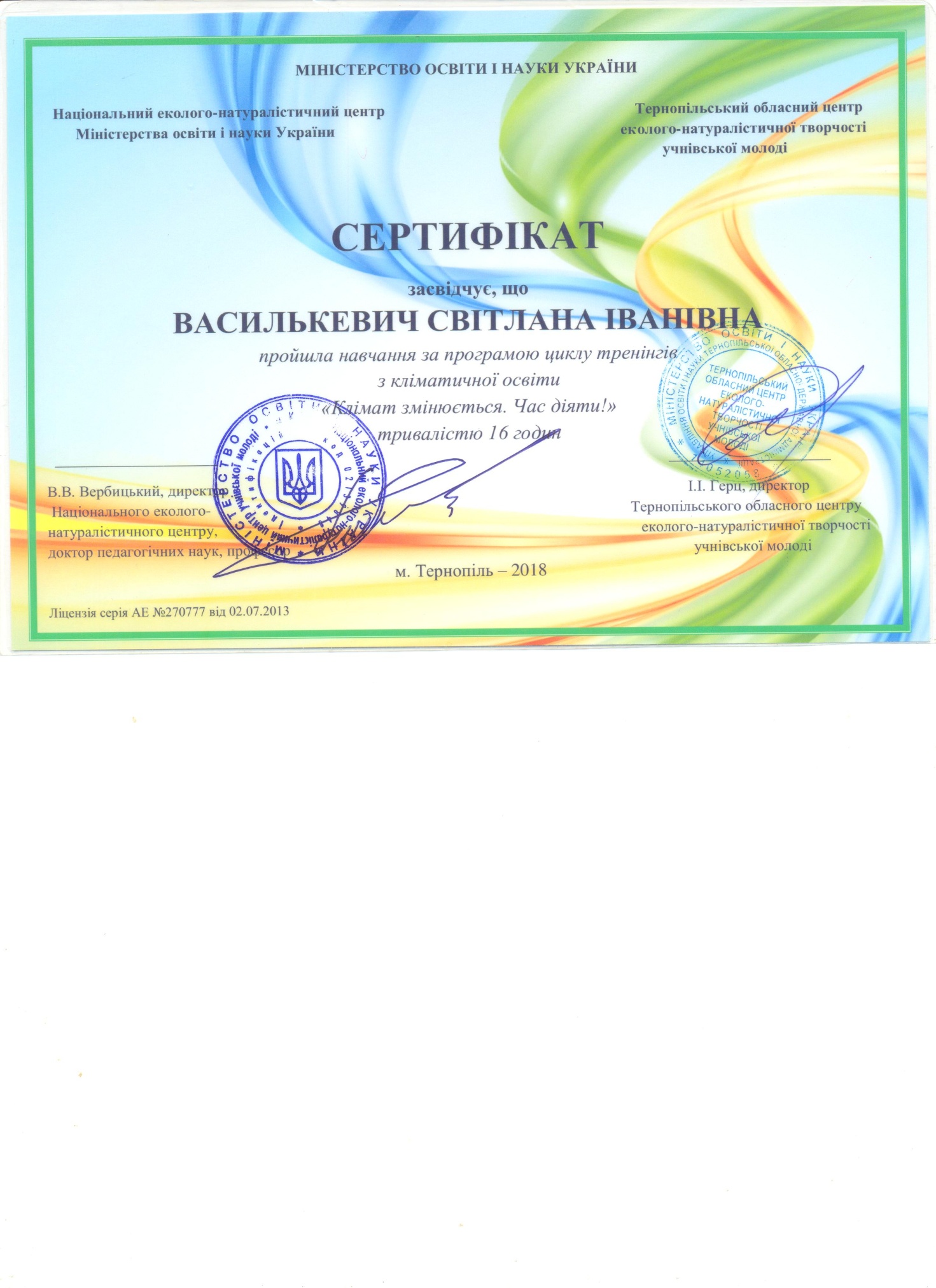 23.06.2022р.,онлайн тренінг «Формувальне оцінювання. Використання інформаційно-комунікаційних технологій на уроках природознавства та біології».ТОКІППО29.06.2022р., онлайн тренінг «Можливості YouTube для освіти». ТОВ «Академія цифрового розвитку»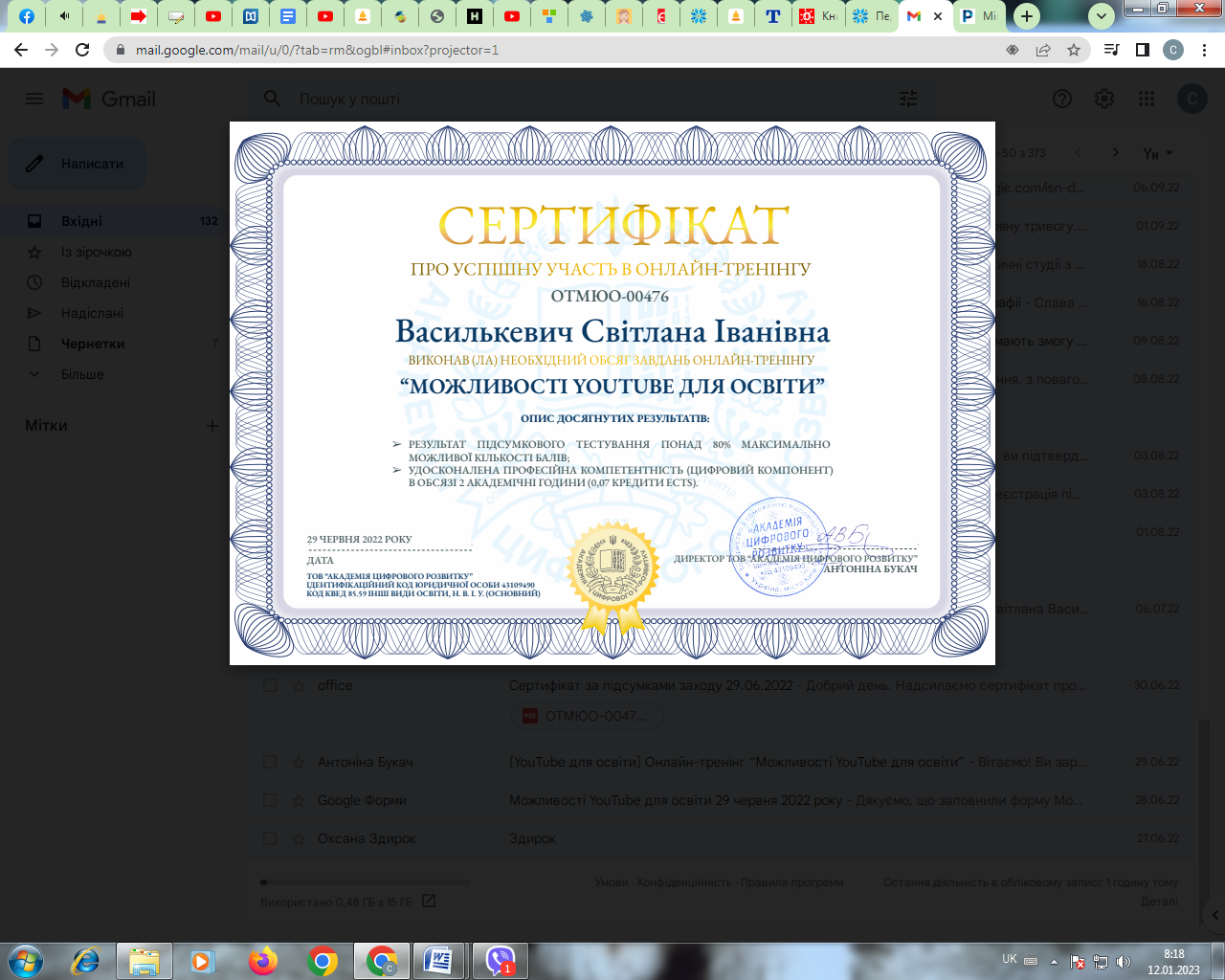 23.09.2022р., онлайн тренінг «Інфомедійна грамотність на уроках основ здоров’я».ТОКІППООнлайн зустрічі29.03.2022р., онлайн зустріч«Прийоми і практики збереження особистого здоров’я у професійній діяльності педагогічних працівників» у рамках студії освіти дорослих «Інвесто». ТОКІППО05.04.2022р., онлайн зустріч у рамках проєкту «Освіта для кожного» тема: «Сучасні технології і методики навчання, виховання та розвитку» ТОКІППОБрифінги07.09.2022р., онлайн брифінг «Поступ НУШ в природничій освітній галузі: інновації в дії». ТОКІППОКруглий стіл15.09.2022р., круглий стіл «Особливості вивчення «Захисту України» у викликах сьогодення». ТОКІППОКонкурсиУчасть (районний етап) «Учитель року-2019» у номінації «Основи здоров’я».Лютий 2019р., районний конкурс «Кращий позакласний захід з метою популяризації та пропаганди серед молоді здорового способу життя, запобігання негативним проявам у молодіжному середовищі, профілактики тютюнопаління, алкоголізму, наркоманії, захворювань на ВІЛ/СНІД, ІПСШ»  (ІІІ місце).Травень 2019р. підготовка команди до обласного етапу Всеукраїнського фестивалю дружин юних пожежних.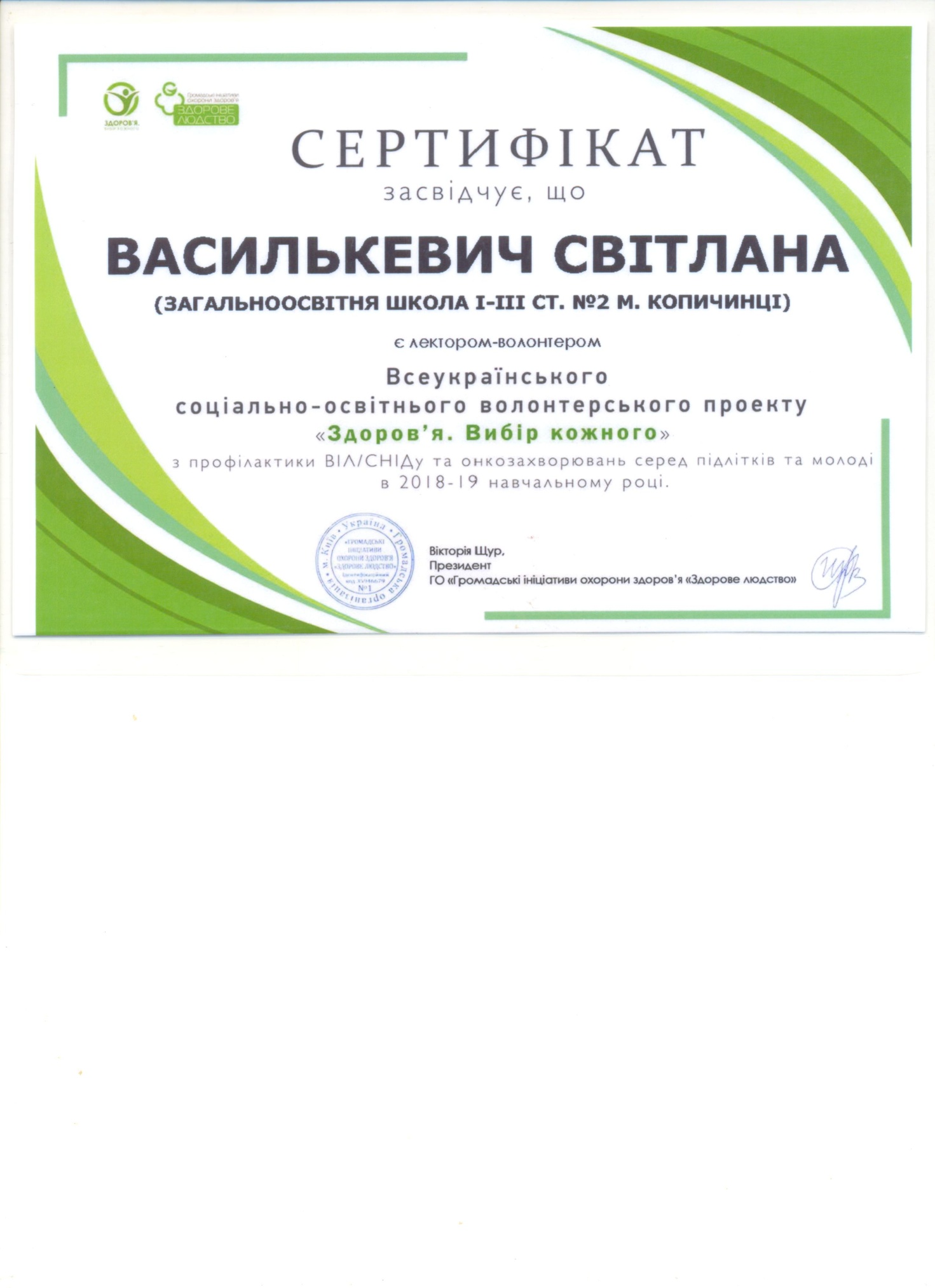 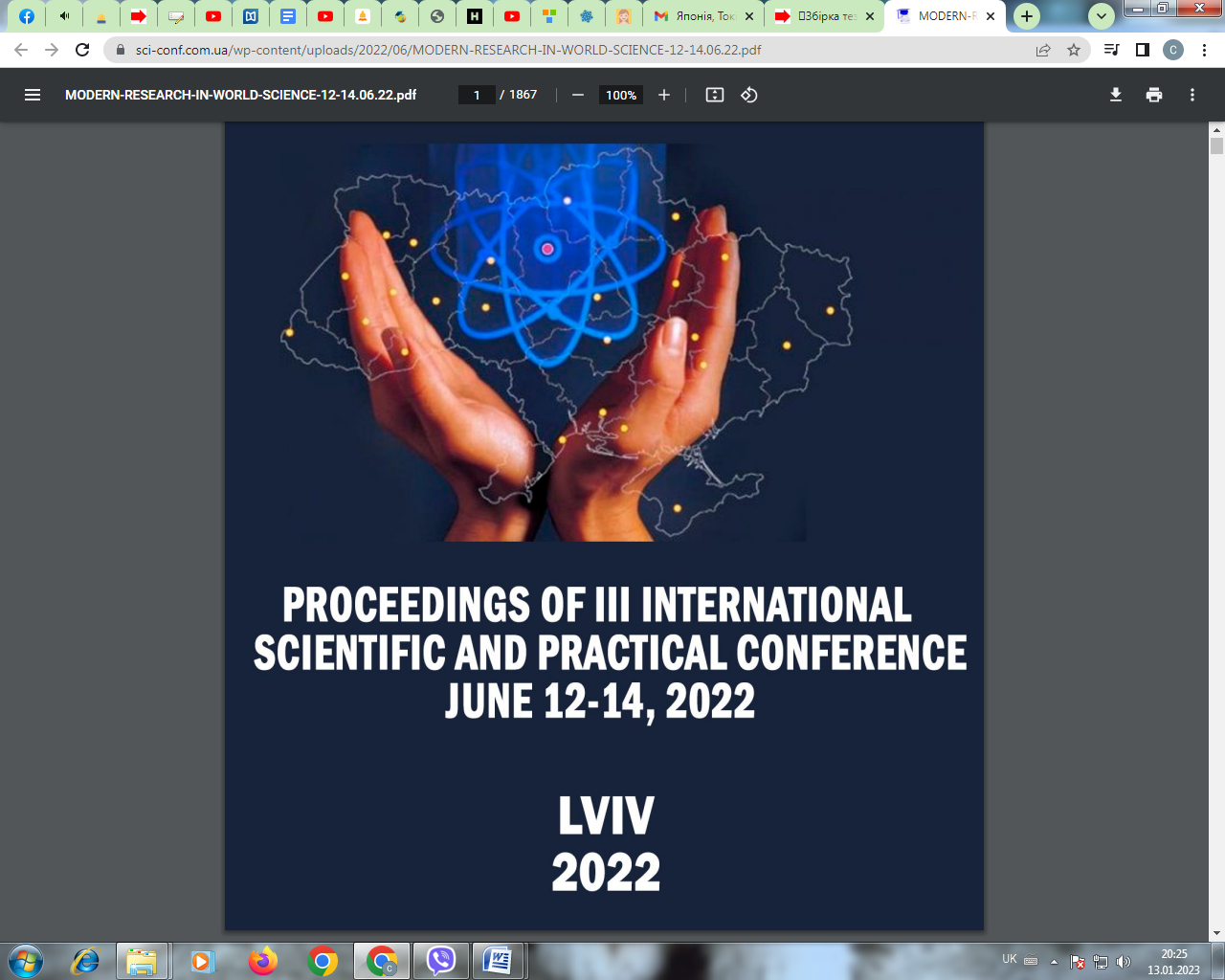 https://sci-conf.com.ua/wp-content/uploads/2022/06/MODERN-RESEARCH-IN-WORLD-SCIENCE-12-14.06.22.pdf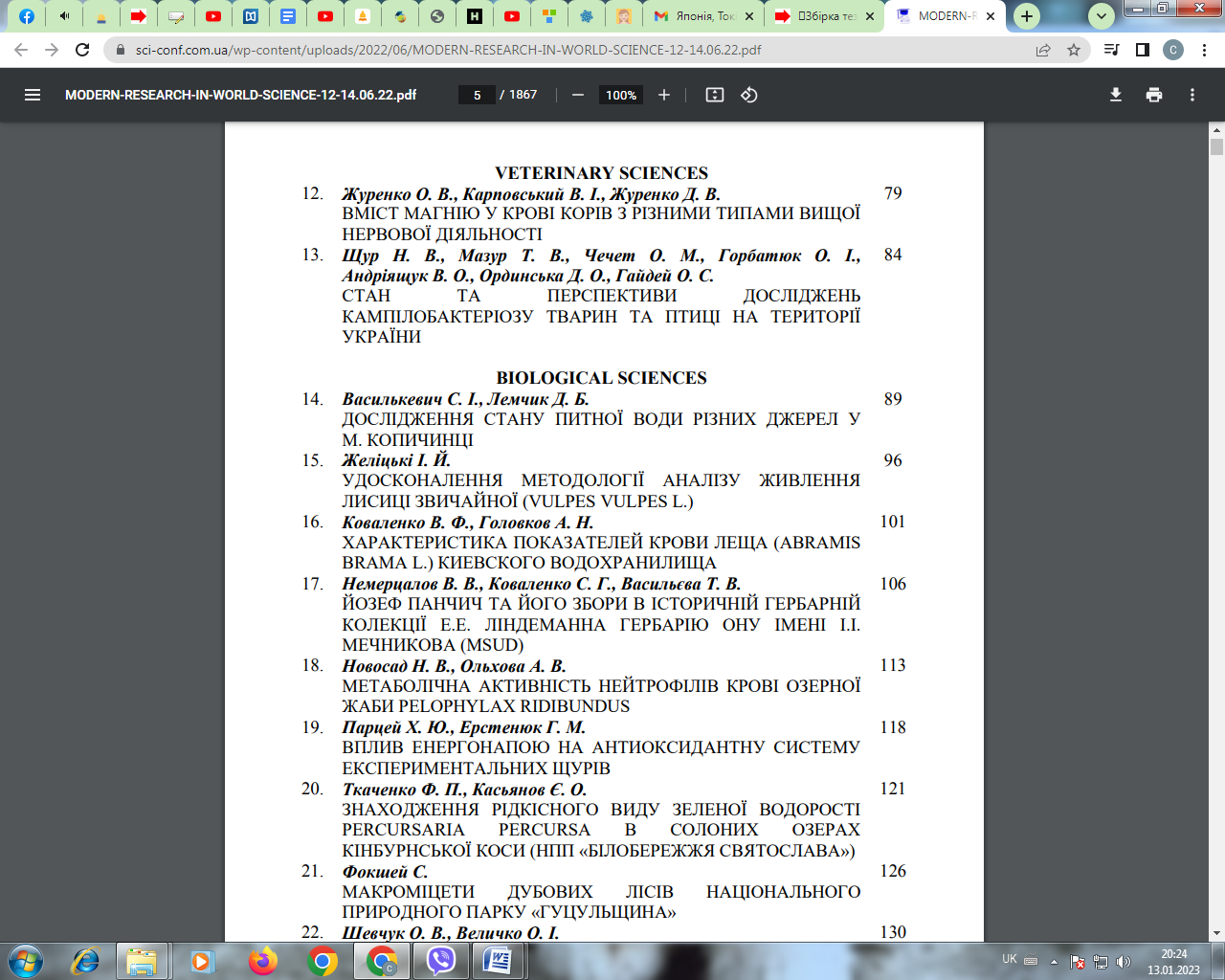 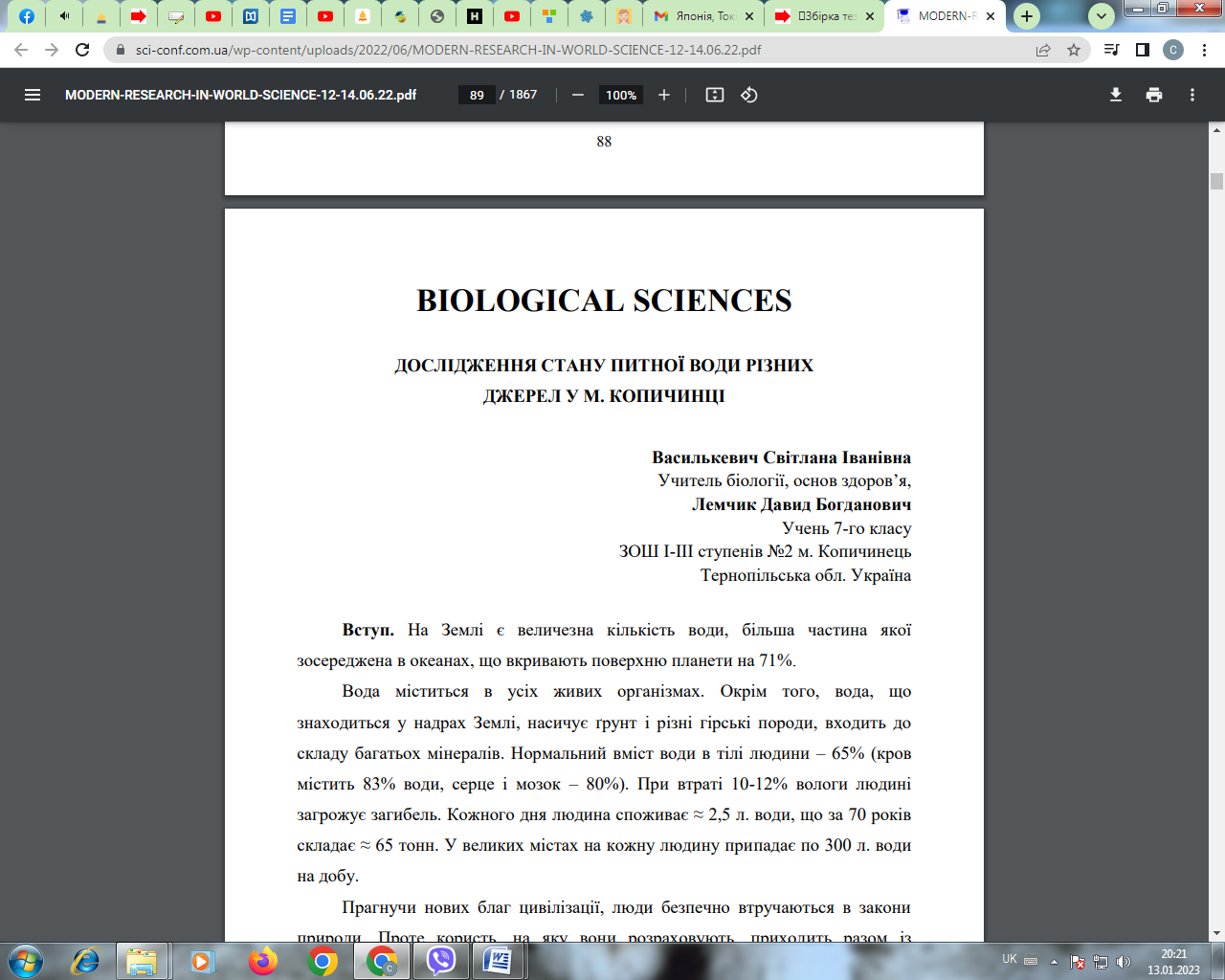 